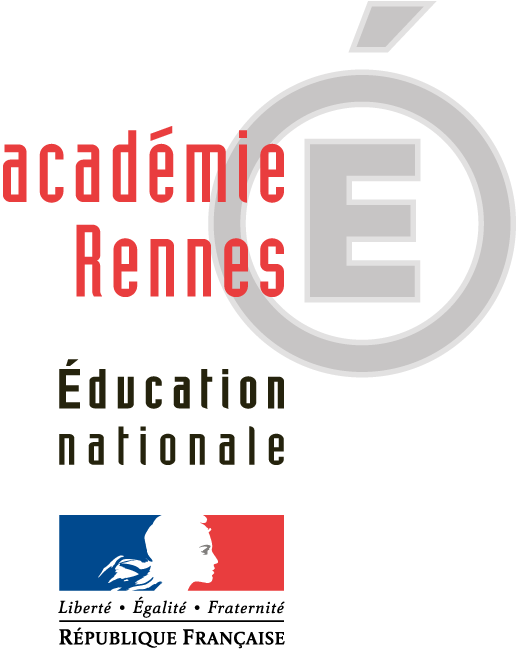 Ensemble documentaire Pour le CCF du bac pro ASSPLe diplôme intermédiaireBEP ASSPLes documents spécifiques PFMP sont à consulter dans le dossier « livret de suivi des PFMP »Ce livret sera complété ultérieurement par les outils de certification du BAC ASSPSommaireEpreuve EP1Cahier des charges							p.3Trame élève pour situation professionnelle				p.5Fiche de notation								p.6Epreuve EP2Cahier des charges							p.8Trame élève pour situation professionnelle				p.10Fiche de notation								p.11Cahier des chargesEpreuve EP1 : Techniques de services à l’usagerTrame élève pour situation professionnelle EP1Durée de la partie pratique :Vous réaliserez :--- la remise en état de son poste de travailVous serez évalué sur les compétences suivantes :Vous pourrez utiliser les annexes suivantes du dossier technique du contexte-Vous répondrez aux questions suivantes----Vous devrez remettre l’ensemble des documents à la fin de l’épreuve.GRILLE DE NOTATIONEP1 B : Techniques de services à l’usagerEn cas de manquements répétitifs en termes d’hygiène et/ou de sécurité et/ou de relation, la note ne pourra être supérieure à 10 (A justifier en appréciation) Appréciation généraleDate :Cahier des chargesEpreuve EP2 : Trame élève pour situation professionnelle EP2Durée de la partie pratique :Vous devez réaliser :-- - la remise en état de son poste de travailVous serez évalué sur les compétences suivantes :Vous pourrez utiliser les annexes suivantes du dossier technique du contexte-Vous répondrez aux questions suivantes--- -L’ensemble des documents seront remis à la fin de l’épreuve-GRILLE DE NOTATION – EP2 : Soins, hygiène et confortEn cas de manquements répétitifs en termes d’hygiène et/ou de sécurité et/ou de relation, la note ne pourra être supérieure à 10 (A justifier en appréciation)DateSavoirs associés requisNutritionBiologieSavoirs associés requis1.1 Constituants alimentaires1.2 Groupes d’aliments1.3 Modifications physico-chimiques des constituants alimentaires4.1 Qualité organoleptique5 - Qualité sanitaire des aliments12 L’appareil digestifSavoirs associés requis1.1 Constituants alimentaires1.2 Groupes d’aliments1.3 Modifications physico-chimiques des constituants alimentaires4.1 Qualité organoleptique5 - Qualité sanitaire des alimentsSciences médico-socialesSavoirs associés requis1.1 Constituants alimentaires1.2 Groupes d’aliments1.3 Modifications physico-chimiques des constituants alimentaires4.1 Qualité organoleptique5 - Qualité sanitaire des aliments2. 7. 1 Travail en équipe3. 4 Communication oraleSavoirs associés requisTechniques professionnelles et technologie associée : «Services à l’usager »Techniques professionnelles et technologie associée : «Services à l’usager »Savoirs associés requisEntretien de l’environnement de la personne1.1- Eléments de connaissances communs aux techniques1. 2.1 Techniques de dépoussiérage manuel et mécanique1.2. 2 Techniques de lavage manuel sols et surfaces, équipements, vaisselle ou 1.2.3 Techniques de bio nettoyage des locaux, des équipements et matériels1. 2. 4 Matériaux à entretenir1. 3 Entretien des textiles1. 4 Technologie des appareils et des matériels1. 5 Produits de nettoyage et de désinfectionEntretien de l’environnement de la personne1.1- Eléments de connaissances communs aux techniques1. 2.1 Techniques de dépoussiérage manuel et mécanique1.2. 2 Techniques de lavage manuel sols et surfaces, équipements, vaisselle ou 1.2.3 Techniques de bio nettoyage des locaux, des équipements et matériels1. 2. 4 Matériaux à entretenir1. 3 Entretien des textiles1. 4 Technologie des appareils et des matériels1. 5 Produits de nettoyage et de désinfectionSavoirs associés requisPréparation des collations et des repas2.1.1 Produits alimentaires courants2. 2 Techniques de préparations de repas2. 3 Techniques de préparation de collations2. 4 Techniques de service des repas, des collationsTechniques professionnelles – Ergonomie - Soins3. 2.13 Matériels d’aide aux repasEP1 A en PFMP Porte sur :     -le service des repas et des collations                       - l’aide à la prise des repasEP1 A en PFMP Porte sur :     -le service des repas et des collations                       - l’aide à la prise des repasEP1 A en PFMP Porte sur :     -le service des repas et des collations                       - l’aide à la prise des repasCompétences évaluéesC 1. 1. 2 Créer une situation d’échange, favoriser le dialogue, l’expression de la personne, la coopération de la famille et de l’entourageC 2. 1. 1 S’inscrire dans une équipe pluri professionnelleC 2. 3. 1 Repérer les personnels et instances chargées de la gestion et du contrôle qualitéC 2. 3. 3 Participer à la mise en oeuvre d’une démarche qualitéC 3. 2. 1 Repérer les habitudes de vie, les attentes de la personneC 3. 2. 2 Identifier et évaluer les besoins et les capacités de la personneC 3. 6. 4 Distribuer des collations ou des repasC 3. 6. 6 Aider à la prise des repasC 1. 1. 2 Créer une situation d’échange, favoriser le dialogue, l’expression de la personne, la coopération de la famille et de l’entourageC 2. 1. 1 S’inscrire dans une équipe pluri professionnelleC 2. 3. 1 Repérer les personnels et instances chargées de la gestion et du contrôle qualitéC 2. 3. 3 Participer à la mise en oeuvre d’une démarche qualitéC 3. 2. 1 Repérer les habitudes de vie, les attentes de la personneC 3. 2. 2 Identifier et évaluer les besoins et les capacités de la personneC 3. 6. 4 Distribuer des collations ou des repasC 3. 6. 6 Aider à la prise des repasLieuSur le lieu de PFMP par le tuteur et un professeur d’enseignement professionnel Il est important d’avoir négocié les tâches que l’élève doit réaliser, en amont de la PFMP pour pourvoir réaliser l’évaluation dans de bonnes conditions.La note obtenue est confidentielle et ne doit pas être communiquée à l’élève.Sur le lieu de PFMP par le tuteur et un professeur d’enseignement professionnel Il est important d’avoir négocié les tâches que l’élève doit réaliser, en amont de la PFMP pour pourvoir réaliser l’évaluation dans de bonnes conditions.La note obtenue est confidentielle et ne doit pas être communiquée à l’élève.PériodeA la fin de la première PFMP de première ou pour les élèves issus d’une passerelle, de la seconde PFMP de première A la fin de la première PFMP de première ou pour les élèves issus d’une passerelle, de la seconde PFMP de première EP1 B en établissement Porte sur :- La réalisation d’un plat destiné à un repas pour 2 à 4 personnes ou d’une collation- L’entretien du linge et/ou des équipements ou la réalisation d’un bio-nettoyageEP1 B en établissement Porte sur :- La réalisation d’un plat destiné à un repas pour 2 à 4 personnes ou d’une collation- L’entretien du linge et/ou des équipements ou la réalisation d’un bio-nettoyageEP1 B en établissement Porte sur :- La réalisation d’un plat destiné à un repas pour 2 à 4 personnes ou d’une collation- L’entretien du linge et/ou des équipements ou la réalisation d’un bio-nettoyageCompétences évaluéesC 2. 1. 2 Planifier ses activités de travailC 3. 1. 1 Mettre en oeuvre des techniques de nettoyage ou C 3. 1. 2 Mettre en oeuvre des techniques de bio nettoyage C 3. 1. 3 Mettre en oeuvre des techniques d’entretien du linge ou C3.1.6 Assurer le tri etl’acheminement du linge, des matériels et des déchetsC 3. 6. 2 Préparer un repas ou C 3. 6.3 Préparer des collations C 2. 1. 2 Planifier ses activités de travailC 3. 1. 1 Mettre en oeuvre des techniques de nettoyage ou C 3. 1. 2 Mettre en oeuvre des techniques de bio nettoyage C 3. 1. 3 Mettre en oeuvre des techniques d’entretien du linge ou C3.1.6 Assurer le tri etl’acheminement du linge, des matériels et des déchetsC 3. 6. 2 Préparer un repas ou C 3. 6.3 Préparer des collations LieuEn établissement de formation selon les modalités en vigueur des CCF En établissement de formation selon les modalités en vigueur des CCF PériodeAu cours du premier semestre de première ou au plus tard en fin d’année de première pour les élèves issus d’une passerelle.Au cours du premier semestre de première ou au plus tard en fin d’année de première pour les élèves issus d’une passerelle.Durée2 heures maximum2 heures maximumUne partie pratiqueDans le cadre du contexte en cours d’étude, la situation professionnelle support de l’évaluation pratique doit permettre à l’élève de planifier ses activités en tenant compte de l’environnement professionnel décrit.La situation d’évaluation : elle doit - être intégrée au contexte en cours d’étude, avec son dossier technique précisant les caractéristiques de la structure et des usagers, l’organisation du travail, les outils internes usités...- être en lien avec le RAP- permettre au candidat de s’identifier comme professionnel- décrire la ou les tâches à effectuer- préciser le nombre de portions- peut permettre au candidat un choix raisonné Les tâches confiées à l’élève devront comprendre : -préparation de collations en vue du serviceUne ou 2 préparations en fonction du degré de difficulté de celles-ci (exemples : une préparation mettant en œuvre plus d’une technique : une tarte aux pommes sinon 2 préparations : un jus pressé + une salade de fruits). Présentation en vue d’une distribution immédiate ou préparation en vue d’une consommation différée.  -maintien de l’hygiène des locaux, des équipements et des matériels :La remise en état du poste de travail et des équipements utilisés  etLe nettoyage d’une zone (mobilier, sol), de matériel, d’équipements/        ou un bio nettoyage d’un matériel, d’un équipement, d’une zone/       ou une technique d’entretien  du linge.Dans le cadre du contexte en cours d’étude, la situation professionnelle support de l’évaluation pratique doit permettre à l’élève de planifier ses activités en tenant compte de l’environnement professionnel décrit.La situation d’évaluation : elle doit - être intégrée au contexte en cours d’étude, avec son dossier technique précisant les caractéristiques de la structure et des usagers, l’organisation du travail, les outils internes usités...- être en lien avec le RAP- permettre au candidat de s’identifier comme professionnel- décrire la ou les tâches à effectuer- préciser le nombre de portions- peut permettre au candidat un choix raisonné Les tâches confiées à l’élève devront comprendre : -préparation de collations en vue du serviceUne ou 2 préparations en fonction du degré de difficulté de celles-ci (exemples : une préparation mettant en œuvre plus d’une technique : une tarte aux pommes sinon 2 préparations : un jus pressé + une salade de fruits). Présentation en vue d’une distribution immédiate ou préparation en vue d’une consommation différée.  -maintien de l’hygiène des locaux, des équipements et des matériels :La remise en état du poste de travail et des équipements utilisés  etLe nettoyage d’une zone (mobilier, sol), de matériel, d’équipements/        ou un bio nettoyage d’un matériel, d’un équipement, d’une zone/       ou une technique d’entretien  du linge.Une partie écriteEn lien avec la situation professionnelle support de la partie pratique :L’écrit doit permettre à l’élève de mobiliser ses savoirs afin de justifier ses choix.Pour chaque situation d’évaluation, les questions porteront sur tout ou partie des savoirs associés en lien avec les compétences ciblées. Le nombre de questions sera de 4 maximum, sur un temps de 15 à 20 minutes. Lors de l’épreuve, l’élève peut choisir le moment pour faire son écrit.La partie écrite est notée sur 4 pts.En lien avec la situation professionnelle support de la partie pratique :L’écrit doit permettre à l’élève de mobiliser ses savoirs afin de justifier ses choix.Pour chaque situation d’évaluation, les questions porteront sur tout ou partie des savoirs associés en lien avec les compétences ciblées. Le nombre de questions sera de 4 maximum, sur un temps de 15 à 20 minutes. Lors de l’épreuve, l’élève peut choisir le moment pour faire son écrit.La partie écrite est notée sur 4 pts.Qui Le professeur en charge de l’enseignement Des professionnels sont associés si possible :-soit en étant présents comme jury lors d’une séance d’évaluation. -soit en participant ou en validant les situations d’évaluation proposées aux élèvesLe professeur en charge de l’enseignement Des professionnels sont associés si possible :-soit en étant présents comme jury lors d’une séance d’évaluation. -soit en participant ou en validant les situations d’évaluation proposées aux élèvesLOGOEtablissementDiplôme : BEP ASSPLOGOEtablissementIntitulé de l’épreuve EP1BLOGOEtablissementSessionCONTEXTE DE TRAVAIL : Situation professionnelle n : ……-C 2. 1. 2 Planifier ses activités de travailC 3. 1.1 mettre en œuvre des techniques de nettoyage ou  C 3. 1.2 Mettre en oeuvre des techniques de bio nettoyage C3.1.3 Mettre en œuvre des techniques d’entretien du linge ou C 3. 1.6 Assurer le tri et l’acheminement du linge, des matériels et des déchetsC 3. 6.3 Préparer des collations Nom 	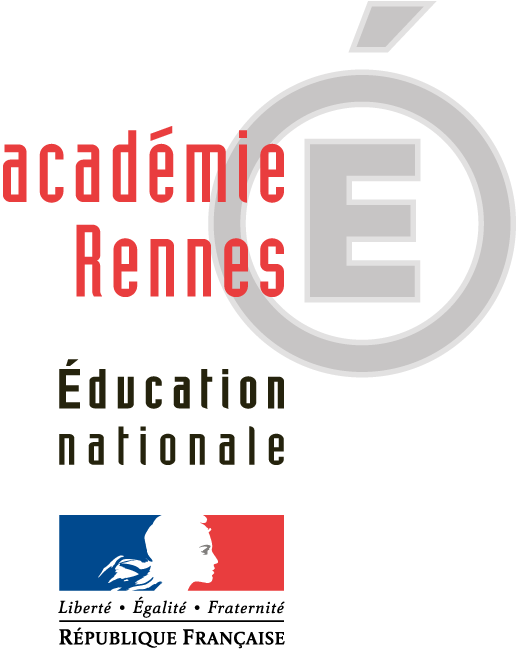 PrénomEtablissement de formationSessionEtablissement de formationCompétences et indicateursPositionnement Positionnement Positionnement Positionnement Observations NotationCompétences et indicateursI PSTSObservations NotationC212  Planifier ses activités de travail Organisation respectant la priorité des activités tenant compte :Des besoins des personnes/ 4 ptsDes contraintes horaires/ 4 ptsDes contraintes du service/ 4 ptsC 311 : Mettre en œuvre des techniques de nettoyage   / C 312 : Mettre en œuvre des techniques de bionettoyage                                                                                                                                                                         et/ouC 311 : Mettre en œuvre des techniques de nettoyage   / C 312 : Mettre en œuvre des techniques de bionettoyage                                                                                                                                                                         et/ouC 311 : Mettre en œuvre des techniques de nettoyage   / C 312 : Mettre en œuvre des techniques de bionettoyage                                                                                                                                                                         et/ouC 311 : Mettre en œuvre des techniques de nettoyage   / C 312 : Mettre en œuvre des techniques de bionettoyage                                                                                                                                                                         et/ouC 311 : Mettre en œuvre des techniques de nettoyage   / C 312 : Mettre en œuvre des techniques de bionettoyage                                                                                                                                                                         et/ouC 311 : Mettre en œuvre des techniques de nettoyage   / C 312 : Mettre en œuvre des techniques de bionettoyage                                                                                                                                                                         et/ou6 ptsMaitrise des techniques :6 ptsRespect des règles d’hygiène, de sécurité, d’économie et d’ergonomie6 ptsUtilisation rationnelle des différents matériels et produits6 ptsRespect de protocoles6 ptsRespect du temps imparti6 ptsQualité du résultat6 ptsOUOUOUOUOUOU6 ptsC 313 : Mettre en œuvre des techniques d’entretien du linge /C 316 : Assurer le tri et l’acheminement du linge, des matériels et des déchetsC 313 : Mettre en œuvre des techniques d’entretien du linge /C 316 : Assurer le tri et l’acheminement du linge, des matériels et des déchetsC 313 : Mettre en œuvre des techniques d’entretien du linge /C 316 : Assurer le tri et l’acheminement du linge, des matériels et des déchetsC 313 : Mettre en œuvre des techniques d’entretien du linge /C 316 : Assurer le tri et l’acheminement du linge, des matériels et des déchetsC 313 : Mettre en œuvre des techniques d’entretien du linge /C 316 : Assurer le tri et l’acheminement du linge, des matériels et des déchetsC 313 : Mettre en œuvre des techniques d’entretien du linge /C 316 : Assurer le tri et l’acheminement du linge, des matériels et des déchets6 ptsMaitrise des techniques de tri, de lavage, de repassage et de pliage du linge6 ptsAdaptation simple d’un vêtement à une perte d’autonomie ou de handicap6 ptsRéfection courante du linge6 ptsQualité du résultat6 ptsRespect des circuits propre/sale6 ptsRespect des protocoles et procédures6 ptsRespect des règles d’hygiène6 ptsC 362 : Préparer des repasC 363 : Préparer des collationsC 362 : Préparer des repasC 363 : Préparer des collationsC 362 : Préparer des repasC 363 : Préparer des collationsC 362 : Préparer des repasC 363 : Préparer des collationsC 362 : Préparer des repasC 363 : Préparer des collationsC 362 : Préparer des repasC 363 : Préparer des collations6 ptsMaitrise des techniques6 ptsPrise en compte des goûts, des potentialités et des habitudes socio-culturelles de la personne6 ptsRespect des règles d’hygiène, d’économie et de sécurité 6 ptsRespect du temps imparti6 ptsRésultat conforme aux critères organoleptiques6 ptsPrésentation soignée et adaptée à la personne6 ptsPratique               / 16 ptsPratique               / 16 ptsPratique               / 16 ptsPratique               / 16 ptsPratique               / 16 ptsPratique               / 16 ptsEcrit          /    4 pts        Ecrit          /    4 pts        Ecrit          /    4 pts        Ecrit          /    4 pts        Ecrit          /    4 pts        Ecrit          /    4 pts        TOTAL/ 20 PTS/ 20 PTS/ 20 PTS/ 20 PTS/ 20 PTS/ 20 PTSProfessionnel référentNom Prénom signature EnseignantNom Prénom signatureSavoirs associés requisBiologie et microbiologie appliquées Sciences médico-sociales Savoirs associés requis1 Organisation du corps humain2 Cellule5 Tissus6 Peau18 Diversité du monde microbien19 Bactéries20 Pouvoir pathogène des bactéries 22 Système immunitaire23 Maladies infectieuses de l’enfant1. 2 Besoins et les attentes de la personne aux différents âges de la vie – Les rythmes de vie1. 3 Enfant 1. 6 Famille2. 1 Bientraitance – Maltraitance2. 5 Ethique et Déontologie3. 1 Formes, rôles et contexte de la communicationSavoirs associés requisTechniques professionnelles et technologie associée: «Services à l’usager »Techniques professionnelles et technologie associée : « Soins ergonomie »Savoirs associés requis1. 6 Gestion des stocks et matériels1. 1 Tenue professionnelle1. 2 Hygiène des mains3. 2. 2 Soins d’hygiène corporelle de l’enfant3. 2. 4 Habillage et déshabillage3. 2. 5 Réfection d’un lit inoccupé 3. 2. 7 Différents lits 3. 2. 9 Linge de lit3. 4. 1 TransmissionsCompétences évaluéesC1. 2. 1 Recueillir, sélectionner et ordonner des informationsC1. 2. 5 Transmettre les informations pour assurer la continuité de l’accompagnementC 2. 4. 1 Evaluer les besoins en produits et matériels C 3.3.3 Réaliser la toilette de l’enfant et /ou    C 3.3.4 Aider à l’habillage et au déshabillageC 3.3.5.1 Assurer la réfection d’un lit inoccupé C1. 2. 1 Recueillir, sélectionner et ordonner des informationsC1. 2. 5 Transmettre les informations pour assurer la continuité de l’accompagnementC 2. 4. 1 Evaluer les besoins en produits et matériels C 3.3.3 Réaliser la toilette de l’enfant et /ou    C 3.3.4 Aider à l’habillage et au déshabillageC 3.3.5.1 Assurer la réfection d’un lit inoccupé LieuEn établissement de formation selon les modalités en vigueur des CCFEn établissement de formation selon les modalités en vigueur des CCFPériodeAu cours du premier semestre de première ou au plus tard en fin d’année de première pour les élèves issus d’une passerelle.Au cours du premier semestre de première ou au plus tard en fin d’année de première pour les élèves issus d’une passerelle.Durée2h maximum (partie écrite plus partie pratique)La durée estimée pour la partie pratique sera précisée sur le document élève en fonction de la nature des tâches à réaliser.2h maximum (partie écrite plus partie pratique)La durée estimée pour la partie pratique sera précisée sur le document élève en fonction de la nature des tâches à réaliser.Qui Le professeur en charge de l’enseignementDes professionnels associés : Soit en étant présents comme jury lors d’une séance d’évaluation.Soit en participant ou en validant les situations d’évaluation proposées aux élèves.Le professeur en charge de l’enseignementDes professionnels associés : Soit en étant présents comme jury lors d’une séance d’évaluation.Soit en participant ou en validant les situations d’évaluation proposées aux élèves.Une partie pratique Dans le cadre du contexte en cours d’étude, la situation professionnelle support de l’évaluation pratique doit permettre à l’élève de planifier ses activités en tenant compte de l’environnement professionnel décrit.La situation d’évaluation  doit être intégrée au contexte en cours d’étude, avec son dossier technique précisant les caractéristiques de la structure et des usagers, l’organisation du travail, les outils internes usités...Elle doit permettre à l’élève de se projeter en tant que professionnel.Elle annonce les activités à réaliser :Un soin d’hygiène chez l’enfant et un habillage ou déshabillage ouUn soin d’hygiène chez l’enfant et la réfection d’un lit inoccupéouUn habillage ou déshabillage et la réfection d’un lit inoccupé Une situation professionnelle identique peut servir de support à l’évaluation de différentes activités.Exemples d’annexes du dossier technique à cibler pour l’élève :Cahier de transmissionCertains protocoles (hyperthermie / gale/ pédiculose)Extrait de dossier individuel (pathologie, bilan d’autonomie, projet de vie, de soin…)Liste du matériel et produits disponibles (en fonction de la situation)En plus, prévoir un document informant l’élève tenant le rôle de l’usager des éléments de communication à développer et attitudes à adopter. Le document présenté à l’élève précisera :Le contexte La situation professionnelle et les activités à conduire Les compétences évaluées conformément à la définition d’épreuveLes conditions de réalisation : durée, travail sur mannequin ou avec usager, …,Les documents à renseigner et/ou à rendre au jury. Les annexes cibléesUne partie écrite En lien avec la situation professionnelle support de la partie pratique :L’écrit doit permettre au candidat de mobiliser ses savoirs afin de justifier ses choix.Pour chaque situation d’évaluation, les questions porteront sur tout ou partie des savoirs associés en lien avec les compétences ciblées. Le nombre de questions sera de 4 maximum, sur un temps de 15 à 20 minutes. Lors de l’épreuve, l’élève peut choisir le moment pour faire son écrit.La partie écrite est notée sur 4 pts.LOGOétablissementDiplôme : BEP ASSPLOGOétablissementIntitulé de l’épreuve EP2LOGOétablissementSessionCONTEXTE PROFESSIONNEL :Situation professionnelle n°: - les transmissionsVous disposez d’une durée de : C 1.2. 1. Recueillir, sélectionner et ordonner des informationsC 1.2.5 Transmettre les informations pour assurer la continuité de l’accompagnementC 2.4.1 Evaluer les besoins en produits et matériels  C 3.3.3 Réaliser la toilette de l’enfant et /ou   C 3.3.4 Aider à l’habillage et au déshabillageC 3.3.5.1 Assurer la réfection d’un lit inoccupéNom 	PrénomEtablissement de formationSessionEtablissement de formationCompétencesIndicateurs d’évaluationObservationsNoteCommunication - RelationCommunication - RelationCommunication - RelationCommunication - RelationC 1.2.1 Recueillir, sélectionner les informationsRecueil d’informations récentes et diversifiéesPertinence de la sélection des données/ 2 pointsC 1.2.5 Transmettre les informations pour assurer la continuité de l’accompagnementExactitude, exhaustivité et objectivité des données transmises/ 2 pointsOrganisation – Gestion – QualitéOrganisation – Gestion – Qualité/ 2 pointsC 2.4.1 Evaluer les besoins en produits et matérielsSuivi correct de l’état des stocksSignalement des anomalies/ 2 pointsRéalisationRéalisationRéalisationRéalisationC 3. 3. 3 Réaliser la toilette de l’enfantOrganisation en adéquation avec l’environnement Mise en œuvre justifiée des gestes techniques conformément : aux règles d’hygiène, de sécurité, d’économie, d’ergonomie, à la pudeur et au confort de la personne.Comportement relationnel adaptéQualité du résultat/147 points par techniqueC 3. 3.4 Aider à l’habillage et au déshabillageAttitude stimulanteIntervention dans le respect des capacités, de l’autonomie de la personneRespect de la pudeurRespect de la culture, des souhaits de la personne/147 points par techniqueC 3. 3.5.1 Assurer la réfection du lit inoccupéChoix du lingeRespect des règles d’hygiène, de confort, d’ergonomie et de sécurité.Respect des capacités des désirs et des habitudes de vieComportement relationnel adapté/147 points par techniquePartie pratique Partie pratique / 16 pts/ 16 pts Partie écrite Partie écrite/ 4 pts/ 4 ptsTOTAL TOTAL / 20 pts/ 20 ptsProfessionnel Nom Prénom signatureAppréciation généraleEnseignantNom Prénom signature